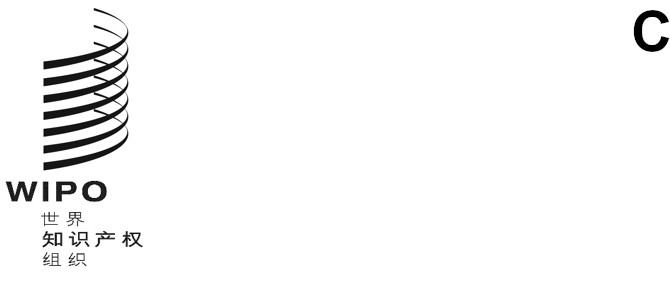 mvt/A/8/inf/1原文：英文日期：2023年6月28日关于为盲人、视力障碍者或其他印刷品阅读障碍者
获得已出版作品提供便利的马拉喀什条约大　会第八届会议（第8次例会）
2023年7月6日至14日，日内瓦关于无障碍图书联合会的报告秘书处编拟的信息文件导　言本报告是在世界知识产权组织（产权组织）成员国大会框架内编拟的第九份无障碍图书联合会年度报告。无障碍图书联合会（ABC）是2014年建立的一个公私合作伙伴关系，旨在切实落实《关于为盲人、视力障碍者或其他印刷品阅读障碍者获得已出版作品提供便利的马拉喀什条约》（《马拉喀什视障者条约》）的各项目标。ABC的目的是增加无障碍格式图书的数量，并将这些图书分发给全球各地的盲人、视力障碍者或其他印刷品阅读障碍者。无障碍图书联合会的活动ABC全球图书服务ABC全球图书服务（“图书服务”）提供一个无障碍格式图书在线目录，免费提供给服务印刷品阅读障碍者的被授权实体。图书服务为被授权实体提供了跨境交换无障碍图书的能力。截止2023年6月，图书服务有80种语言的84万多种图书可供跨境交换，无需办理权利结算手续。127个被授权实体已同意加入ABC全球图书服务，其中70个位于发展中国家或最不发达国家。2022年，参与的被授权实体向印刷品阅读障碍者交付了ABC目录中近14万份无障碍格式版。已与产权组织签署被授权实体协议的127个被授权实体的名单见附件一。除了被授权实体使用的ABC图书馆应用外，ABC还向参与的被授权实体提供一个受益人应用，可以提供给它们的顾客，使印刷品阅读障碍者可以直接搜索ABC目录，并在其方便时下载书目阅读。这一受益人应用也是免费的。目前，有37家被授权实体同意向印刷品阅读障碍者提供这一受益人应用（名为“ABC补充应用”），其中10家位于发展中国家或最不发达国家。被授权实体证明，通过这一受益人应用下载无障碍格式版的人是《马拉喀什视障者条约》第三条定义的印刷品阅读障碍者。对于已批准或加入《马拉喀什视障者条约》并实施其条款的国家，ABC继续向这些国家的参与被授权实体推广新的受益人应用。目前，这个受益人应用有超过37万份无障碍格式版托管在云端，可供立即下载。2023年6月中旬，ABC正式推出了ABC应用程序接口（API），该接口是免费的。ABC的API为被授权实体提供了在其自己的用户界面上提供ABC受益人目录中37万份无障碍格式版的能力。通过这种方式，受益人可以使用他/她们最熟悉的网站或应用直接访问这些ABC无障碍格式版。美利坚合众国国家盲人和印刷品阅读障碍者图书馆服务（NLS）制作高质量有声读物，全世界的受益人都非常感兴趣。但是，NLS使用的音频格式不一定与美利坚合众国以外使用的阅读设备兼容。加拿大公平图书馆访问中心（CELA）和加拿大国家盲人协会（CNIB）正在将NLS收藏的全部有声读物转为更广泛兼容的DAISY 2.02格式，以便让加拿大的受益人能够获得NLS的图书。经NLS批准，CELA和CNIB在2022-2023年与ABC分享了超过82,000种转换后的图书，使这些炙手可热的图书能够被更多的读者使用，因为转换后的NLS图书现在可以与全球大多数音频播放器兼容。ABC全球图书服务的未来活动ABC正在与一个无障碍软件开发商进行讨论，以免费提供一个多语种阅读应用，供盲人或其他印刷品阅读障碍者使用。利用这一免费软件，受益人将能够阅读从ABC全球图书服务补充应用中下载的无障碍格式版。ABC继续与第三方讨论建立一个联合搜索门户，目的是提供一个中心位置，让公众以尽可能广的语言检索、发现和交换最大数量的无障碍格式图书。这种在目录网络中进行联合搜索的能力将进一步帮助被授权实体和印刷品阅读障碍者，使受益人可以最大限度地在各种平台上获取最广泛的图书。培训和技术援助ABC的培训和技术援助模式旨在使发展中国家和最不发达国家的组织有能力制作本国语教材，供有印刷品阅读障碍的大中小学生使用。ABC通过在线平台提供最新无障碍图书制作技术培训，其中包括与专家培训师进行的互动课程。学员一旦完成为非政府组织开设的ABC无障碍图书制作在线课程，ABC就会向伙伴组织提供资金，使其人员能够利用新获得的技能，为有印刷品阅读障碍的学生制作无障碍格式教材。ABC的在线课程由DAISY联盟开发，其设计具有包容性，有可浏览的课程内容、无障碍测验、带说明的图像和带字幕的视频。课程教授学员如何使用也是完全无障碍的制作软件制作无障碍书籍。三门ABC在线课程已从DAISY联盟的学习平台迁移到WIPO学院。以下三门课程将于2023年下半年分别以阿拉伯语、英语、法语和西班牙语在WIPO学院的电子学习中心提供：无障碍出版理念ABC在线课程：这是一门入门课程，对象是出版商和其他有兴趣对无障碍出版的关键理念形成高层次认知的人。它涵盖的主题包括自始无障碍出版、无障碍标准和最佳做法，以及与元数据有关的主题。这是一个自学课程，大约需要2至3小时，不包括专家培训师的协助。非政府组织无障碍图书制作ABC在线课程：该课程为发展中国家或最不发达国家的ABC合作伙伴组织学员设计，提供以盲文、音频、电子文本和大字版等无障碍格式制作图书的最新技术培训。该课程通过与专家培训师的互动课程进行授课。非政府组织无障碍STEM内容ABC在线课程：这是一门关于制作科学、技术、工程和数学内容（俗称STEM）无障碍出版物的高级课程。鉴于内容的复杂性，该课程面向的是在无障碍图书制作方面具有一定专业水平的组织的学员。该课程通过与专家培训师的互动课程进行授课。ABC在2022-2023年实施了以下九个培训和技术援助项目，资金由产权组织经常预算提供：(a)	亚美尼亚：亚美尼亚国家图书馆(b)	喀麦隆：FOCUS协会(c)	冈比亚：冈比亚视力障碍者组织(d)	肯尼亚：非洲盲文中心(e)	毛里塔尼亚：毛里塔尼亚全国盲人协会(f)	尼日尔：尼日尔全国盲人联盟(g)	乌干达：心爱的孩子（Lutino Adunu）(h)	乌干达：乌干达全国盲人协会(i)	津巴布韦：津巴布韦全国盲人联盟以下六个ABC培训和技术援助项目目前正在进行中，由大韩民国信托基金（FIT ROK）资助：(a)	吉尔吉斯斯坦：图书馆和信息联合会(b)	利比里亚：利比里亚知识产权局（利比里亚七个为印刷品阅读障碍者服务的非政府组织的无偿项目协调人）(c)	菲律宾：盲人资源公司。(d)	塞内加尔：国家青年盲人教育和培训学院(e)	特立尼达和多巴哥：国家图书馆和信息系统管理局(f)	乌兹别克斯坦：乌兹别克斯坦盲人协会未来的培训和技术援助活动ABC计划在2023年第三季度发出“意向书征集”，邀请位于发展中国家和最不发达国家的合格组织申请ABC的下一轮培训和技术援助项目。将选出10至12个组织，在2024-2025年接受无障碍图书制作培训和技术援助，每个组织最多获得20,000美元用于制作无障碍教育文本。征集意向书将在ABC网站上公布，并通过ABC通讯宣布。ABC正在与一家公司讨论捐赠一个图书馆管理解决方案，ABC可以向发展中国家或最不发达国家的伙伴组织提供这一解决方案。这一应用将允许(a)管理受益人认证；(b)在国家一级对组织的书目进行编目；以及(c)向受益人高效分发无障碍格式版。无障碍出版ABC推动出版商制作“自始无障碍”作品，即从一开始就适于印刷品阅读障碍人群使用的图书。具体而言，ABC鼓励所有出版商：使用EPUB3开放标准的无障碍功能制作数字出版物；并在向发行商、零售商和图书供应链中其他方提供的信息中，增加对其产品无障碍功能的说‍明。ABC每年举办ABC无障碍出版国际卓越奖，表彰在促进印刷品阅读障碍者无障碍使用数字出版物方面提供杰出领导和取得成就的组织。去年的奖项在2022年11月的墨西哥瓜达拉哈拉国际书展上颁发。颁奖仪式是在ABC、瓜达拉哈拉国际书展、墨西哥出版商协会（CANIEM）和国际出版商协会共同举办的无障碍问题研讨会上举行的。联合王国的科亁出版社和斯里兰卡的阿肖卡·班杜拉·维拉瓦德纳先生获得了2022年ABC无障碍出版国际卓越奖。为表彰其各自在无障碍领域取得的成就，科亁在出版商类别中获得认可，班杜拉·维拉瓦德纳先生在倡议类别中获得认可。评委会还向出版商类别的墨西哥康斯坦丁出版社和倡议类别的巴西多莉娜·诺维尔盲人基金会颁发了特别嘉奖。为了进一步实现“自始无障碍”的出版实践目标，世界各地的出版商以及出版商协会被邀请签署《ABC无障碍出版章程》，其中载有八项与无障碍格式数字出版物相关的高级别志向性原则。目前，已有138家出版商签署了《章程》。《ABC章程》签署方的完整名单见附件二。未来的无障碍出版活动今年的ABC国际卓越奖颁奖典礼将首次在2023年10月底的沙迦出版商大会上举行，该大会是沙迦国际书展的前奏。ABC希望这将促进中东和北非地区的无障碍出版。在欧盟无障碍指令的背景下，ABC正与国际出版商协会合作，最大限度地提高出版商和发行商对2025年6月28日前遵守该指令关于电子书无障碍要求的认识。[后接附件]附件一：签署ABC全球图书服务协议的127个被授权实体名单标有星号的被授权实体已同意ABC补充应用的条款和条件。安提瓜和巴布达：The Unit for the Blind and Visually Impaired（UBV）*阿根廷：Asociación Civil Tiflonexos（TFL）亚美尼亚：National Library of Armenia澳大利亚：The Queensland Braille Writing Association澳大利亚：VisAbility澳大利亚：Vision Australia（VA）*奥地利：Hörbücherei（HBOE）孟加拉国：Young Power in Social Action（YPSA）*比利时：Eqla（原名 l’Œuvre Nationale des Aveugles）*比利时：Luisterpuntbibliotheek（原名Flemish Library for Audiobooks and Braille）（LPB）*比利时：Ligue Braille（LBB）比利时：La Lumière, Oeuvre Royale pour Aveugles et Malvoyants不丹：The Muenselling Institute（MI）多民族玻利维亚国：Instituto Boliviano de la Ceguera（IBC）波斯尼亚和黑塞哥维纳：Central Library of East Sarajevo*巴西：Fundação Dorina Nowill para Cegos（DNF）*保加利亚：The National Library for the Blind “Louis Braille 1928”（Louis Braille 1928）*布基纳法索：Union Nationale Des Associations Burkinabé pour la Promotion des Aveugles et Malvoyants（UNABPAM）加拿大：BC Libraries Cooperative 2009, National Network for Equitable Library Service（NNELS）*加拿大：Bibliothèque et Archives Nationales du Québec（BAnQ）*加拿大：Canadian National Institute for the Blind（CNIB）*加拿大：Centre for Equitable Library Access（CELA）智利：Biblioteca Central para Ciegos（BCC）智利：Fundación Chile, Música y Braille（CMB）哥伦比亚：Instituto Nacional para Ciegos（INCI）哥伦比亚：University of Antioquia科特迪瓦：Association Nationale des Aveugles et Volontaires pour la Promotion des Aveugles de Côte d'Ivoire（ANAVPACI）*克罗地亚：Croatian Library for the Blind（CLB）捷克共和国：Czech Blind United（SONS）塞浦路斯：Pancyprian Organization of the Blind丹麦：Danish National Library for Persons with Print Disabilities（NOTA）*多米尼加：Asociación de Ciegos del Cibao de la República Dominicana（ACICIRD）多米尼加：Biblioteca Nacional Pedro Henríquez Ureña（BNPHU）多米尼加：Fundación Francina Hungria（FFH）埃及：Bibliotheca Alexandrina（BA）萨尔瓦多：Asociación de Ciegos de El Salvador（ASCES）*爱沙尼亚：The Estonian Library for the Blind（ELB）埃塞俄比亚：Ethiopian National Association for the Blind芬兰：Celia Library（CELIA）*法国：Association Valentin Haüy（AVH）法国：BrailleNet*法国：Accompagner Promouvoir et Intégrer les Déficients Visuels（原名Groupement des Intellectuels Aveugles ou Amblyopes）（apiDV）冈比亚：The Gambia Organisation of the Visually Impaired（GOVI）德国：German Center for Accessible Reading（原名German Central Library for the Blind）（DZB）加纳：The Ghana Blind Union（GBU）希腊：The Hellenic Academic Libraries Link（HEAL-Link）（AMELIB）危地马拉：Benemérito Comité Pro Ciegos y Sordos de Guatemala（BCPCSG）匈牙利：The Hungarian Federation of the Blind and Partially Sighted（HFBPS）冰岛：The Icelandic Talking Book Library（HBS）*印度：DAISY Forum of India（DFI）伊拉克：Modern Education for Kurdistan（MEK）*爱尔兰：NCBI Library and Media Center（NCBI）以色列：The Central Library for Blind and Reading Impaired People（CLFB）牙买加：Jamaican Society for the Blind（JSB）日本：国立国会图书馆日本：全国视觉障害者情报提供施设协会（NAIIV）约旦：Higher Council for the Rights of Persons with Disabilities哈萨克斯坦：The Republican Library for the Blind and Visually Impaired Citizens肯尼亚：Kenya Institute for the Blind（KIB）肯尼亚：Book Bunk Trust（BBT）吉尔吉斯斯坦：The Library and Information Consortium（LIC）*拉脱维亚：Latvian Library for the Blind（LNerB）莱索托：Lesotho National League of the Visually Impaired Persons（LNLVIP）*立陶宛：Lithuanian Library for the Blind（LAB）马拉维：University of Malawi, Chancellor College（UOFM）马来西亚：St. Nicholas’ Home, Penang（SNH）马来西亚：Malaysian Association of the Blind*马耳他：Malta Libraries（ML）*墨西哥：Discapacitados Visuales I.A.P.（DIVIAP）蒙古：The Mongolian National Federation of the Blind（MNFB）蒙古：The Braille and Digital Library for Blind, Metropolitan Library of Ulaanbaatar（UBPL）摩洛哥：Association Marocaine pour la Réadaptation des Déficients Visuels（AMARDEV）缅甸：Myanmar National Association of the Blind（MNAB）尼泊尔：Action on Disability Rights and Development（ADRAD）*荷兰：Bibliotheekservice Passend Lezen（BPL）*荷兰：Dedicon*新西兰：Blind Low Vision NZ（原名Blind Foundation）（BLVNZ）尼日尔：L’Union Nationale des Aveugles du Niger（UNAN）尼日利亚：Nigeria Association of the Blind（NAB）挪威：Norwegian Library of Talking Books and Braille（NLB）巴基斯坦：The Pakistan Foundation Fighting Blindness（PFFB）巴勒斯坦：Palestine Association of Visually Impaired Persons（PAVIP）巴拉圭：Biblioteca y Archivo General del Congreso秘鲁：National Library of Peru菲律宾：National Library of the Philippines波兰：Central Library of Labour and Social Security（DZDN）*葡萄牙：Biblioteca Nacional de Portugal（BNP）卡塔尔：Qatar National Library（QNL）*大韩民国：National Library for the Disabled in Korea（NDL）摩尔多瓦共和国：National Information and Rehabilitation Center of the “Association of the Blind People of Moldova”（ABPM）*罗马尼亚：Fundația Cartea Călătoare（FCC）俄罗斯联邦：Bashkir Republican Special Library for the Blind named after Makarim Husainovich Tukhvatshin俄罗斯联邦：Russian State Library for the Blind（RSL）俄罗斯联邦：St. Petersburg Library for the Blind and Visually Impaired（SPB）圣卢西亚：St. Lucia Blind Welfare Association（SLBWA）圣文森特和格林纳丁斯：The National Public Library of St. Vincent and the Grenadines（NPLSG）塞拉利昂：Educational Centre for the Blind and Visually Impaired（ECBVI）新加坡：Singapore Association of the Visually Handicapped（SAVH）南非：South African Library for the Blind（SALB）西班牙：Organización Nacional de Ciegos Españoles – ONCE（ONCE）斯里兰卡：Daisy Lanka Foundation（DLF）瑞典：Swedish Agency for Accessible Media（MTM）*瑞士：Associazione ciechi e ipovedenti della Svizzera italiana（UNITAS）*瑞士：Association pour le Bien des Aveugles et malvoyants（ABAGE）*瑞士：Bibliothèque Sonore Romande（BSR）瑞士：SBS Swiss Library for the Blind, Visually Impaired and Print Disabled（SBS）塔吉克斯坦：The National Library of Tajikistan（NLT）*泰国：The Christian Foundation for the Blind in Thailand（CFBT）*泰国：National Library for the Blind and Print Disabled, TAB Foundation（TAB）特立尼达和多巴哥：National Library and Information System Authority of Trinidad and Tobago（NALIS）突尼斯：Loisirs et Cultures pour les Non et Malvoyants（IBSAR）突尼斯：Tunisian National Library（BNT）突尼斯：Association braille pour l'éducation et la culture乌干达：Uganda National Association of the Blind（UNAB）乌克兰：Ostrovskyi Central Specialized Library for the Blind（CLBU）阿拉伯联合酋长国：Kalimat Foundation联合王国：Calibre Audio联合王国：Seeing Ear LTD（SE）*联合王国：Torch Trust for the Blind（TT）坦桑尼亚联合共和国：Zanzibar National Association of the Blind（ZANAB）美利坚合众国：California State Library, Braille and Talking Book Library（CSL）*美利坚合众国：The Library of Congress, National Library Service for the Blind and Print Disabled（NLS）美利坚合众国：American Printing House for the Blind（APH）美利坚合众国：Braille Institute of America（BIA）*乌拉圭：Fundación Braille de Uruguay（FBU）越南：Sao Mai Vocational and Assistive Technology Center for the Blind（SMCB）津巴布韦：Zimbabwe National League of the Blind（ZNLB）[后接附件二]附件二：《ABC无障碍出版章程》138个签署方名单Al Fulk Translation and Publishing（阿拉伯联合酋长国）Al Salwa Publishers（约旦）Al-Balsam Publishing House（埃及）Allen and Unwin（澳大利亚）AMN（荷兰）Arnoldo Mondadori Editore（意大利）Artanuji Publishing（格鲁吉亚）Associação Religiosa Editora Mundo Cristão（巴西）Babcock University Press（尼日利亚）Bakur Sulakauri Publishing（格鲁吉亚）Bloomsbury Publishing Plc.（联合王国）Book*Hug Press（加拿大）Books and Gavel（尼日利亚）Brinque-Book Editora de Livros Ltda（巴西）Bristol University Press（联合王国）British Dyslexia Association（联合王国）Cambridge University Press & Assessment（联合王国）Clavis Uitgeverij （荷兰）Chennai Publishing Services Pvt. Ltd.（印度）Constantine Editores（墨西哥）Cormorant Books Inc（加拿大）Dar Al Aalam Al Arabi Publishing and Distribution（阿拉伯联合酋长国）Discover 21, Inc.（日本）Distribuidora Record de Serviços de Imprensa S.A.（巴西）É Realizações, Editora, Livraria e Distribuidora Ltda（巴西）Ediciones Godot（阿根廷）Ediciones Santillana, Argentina（阿根廷）Ediouro Publicações Ltda（巴西）Editora Albanisia Lúcia Dummar Pontes ME（巴西）Editora Arqueiro Ltda（巴西）Editora Atlas S/A（巴西）Editora Bertrand Brasil Ltda（巴西）Editora Best Seller Ltda（巴西）Editora Biruta Ltda（巴西）Editora Bonifácio Ltda（巴西）Editora Carambaia EIRELI（巴西）Editora Casa da Palavra Produção Editorial Ltda（巴西）Editora Claro Enigma Ltda（巴西）Editora de Livros Cobogó Ltda（巴西）Editora e Produtora Spot 1 Ltda（巴西）Editora Filocalia Ltda（巴西）Editora Fontanar Ltda（巴西）Editora Forense Ltda（巴西）Editora Gaivota Ltda（巴西）Editora Globo S.A.（巴西）Editora Guanabara Koogan Ltda（巴西）Editora Intrínseca Ltda（巴西）Editora Jaguatirica Digital Ltda（巴西）Editora José Olympio Ltda（巴西）Editora JPA Ltda（巴西）Editora Jurídica da Bahia Ltda（巴西）Editora Lendo e Aprendendo Ltda ME（巴西）Editora Manole Ltda（巴西）Editora Nova Fronteira Participações S/A（巴西）Editora Original Ltda（巴西）Editora Paz e Terra Ltda（巴西）Editora Pequena Zahar Ltda（巴西）Editora Prumo Ltda（巴西）Editora Record Ltda（巴西）Editora Reviravolta Ltda（巴西）Editora Rocco Ltda（巴西）Editora Schwarcz S/A（巴西）Editorial 5 / ED5（巴西）Editorial El Manual Moderno Colombia S.A.S.（哥伦比亚）Editorial el Manual Moderno, S.A. de C.V.（墨西哥）Editorial Mango Manila（墨西哥）Editorial Sélector（墨西哥）Edizioni Piemme（意大利）Elsevier（联合王国）Elsevier Editora Ltda（巴西）ECW Press（加拿大）Evans Brothers Nigeria Publishers Limited（尼日利亚）GEN – Grupo Editorial Nacional Participação S/A（巴西）Gerbera Ediciones（阿根廷）Giulio Einaudi Editore（意大利）GMT Editores Ltda（巴西）Gottmer Uitgevers Groep（荷兰）Guernica Editions（加拿大）Groupe Editis（法国）Hachette Livre（法国）HarperCollins Publishers（美利坚合众国）hetveiligheidsboek.nl（荷兰）House of Anansi Press（加拿大）Hudhud Publishing and Distribution（阿拉伯联合酋长国）Imago Editora Importação e Exportação Ltda（巴西）Intelekti Publishing（格鲁吉亚）Invisible Publishing（加拿大）J.E. Solomon Editores Ltda（巴西）J. Gordon Shillingford Publishing Inc（加拿大）Jorge Zahar Editor Ltda（巴西）Kadi and Ramadi（沙特阿拉伯）Kalimat Group（阿拉伯联合酋长国）Kogan Page（联合王国）Livraria do Advogado Ltda（巴西）LTC – Livros Técnicos e Científicos Editora Ltda（巴西）Macmillan Learning（美利坚合众国）National Union of Book Publishers（巴西）NC Editora Ltda（巴西）New Africa Books（南非）Nigerian Publishers Association（尼日利亚）Oratia Media（新西兰）Pallas Editora e Distribuidora Ltda（巴西）Penguin Random House Grupo Editorial México（墨西哥）Petra Editorial Ltda（巴西）PHI Learning Private Limited（印度）Pinto e Zincone Editora Ltda（巴西）Planeta de Libros（西班牙）Publibook Livros e Papéis Ltda（巴西）Rasmed Publications LTD（尼日利亚）Saber e Ler Editorial Ltda（巴西）SAGE Publications Ltd（联合王国）Sama Publishing, Production and Distribution（阿拉伯联合酋长国）Santillana Colombia（哥伦比亚）Santillana Educación S.L.（西班牙）Santillana México（墨西哥）Signature Editions（加拿大）Silkworm Books Ltd（泰国）Singel Uitgeverijen（荷兰）SM México（墨西哥）Sociedade Literária Edições e Empreendimentos Ltda（巴西）Sperling & Kupfer（意大利）Starlin Alta Editora e Consultoria EIRELI（巴西）Studio C1C4（加拿大）Summus Editorial Ltda（巴西）Sydney University Press（澳大利亚）Taylor & Francis Group（联合王国）Thiememeulenhoff（荷兰）Uitgeverij MUS / Voor Dummies（荷兰）Uitgeverij Pluim（荷兰）University of Michigan Press（美利坚合众国）Veen Bosch & Keuning Uitgeversgroep B.V.（荷兰）Verlag Barbara Budrich（德国）Verus Editora Ltda（巴西）Wahat Alhekayat Publishing and Distribution（阿拉伯联合酋长国）Waw Publishing（阿拉伯联合酋长国）West African Book Publishers LTD （尼日利亚）Wits University Press（南非）世界知识产权组织[附件二和文件完]